                                    ESTATUTS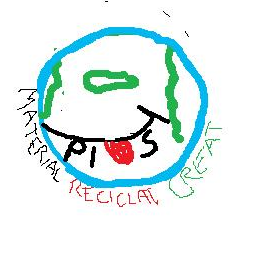 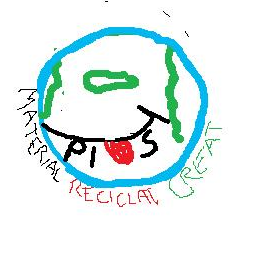 1.-La nostra cooperativa té la següent adreça:Carrer Arquitecte Bennàssar 33, 07004. Palma de Mallorca, Illes Balears.2.- Després d’exposar les nostres idees i escoltar els altres cooperativistes, hem decidit que el nom de la cooperativa sigui PIUS MRC 3.- Cada soci entregarà un capital inicial de 4 €, en cas de no poder es farà una assemblea i es procedirà a fer préstec, d’aquesta manera el nostre capital inicial serà de 108€.4.- Per votació democràtica l’equip directiu serà:-President: Joan Sastre Rodríguez- Vicepresident: Joan Albert Oliver Castell  - Secretari: Miquel Reviriego Martorell- Subsecretària: Lucía Ribas Martín- Tresorer: Pedro Payeras Vilella- Subtresorera: Yue Daohua García-Ontoria Blàzquez 5.- Quan un soci no compleixi les normes tendrà un avis, quan tengui tres avisos se li llevarà el seu càrrec, el substitut o substituta serà triat /da a l’assemblea, i quan tingui 5 avisos serà expulsat de la cooperativa.6.- La cooperativa serà organitzada per diferents departaments.Els departaments són: màrqueting, equip directiu, racó d’aula, publicitat, informàtica i etiquetes.7.- Hem decidit tots que donarem un 15% a una ONG i la resta , el 85% serà per una activitat lliure que decidirem tots junts. 8.- Els nostres drets i deures com a socis són:Fer feina en equipTots som iguals. Ser educats.Respectar les opinions dels altres.Cada membre de la cooperativa s’ha de responsabilitzar de fer el seu càrrec de manera correcte.Dur els materials encomanats.Tenir cura del material.Tenir molta cura de la presentació dels nostres productesTots hem d’actuar com empresaris.Actuar de manera seriosa davant la feina de la nostra cooperativa.Si un no pot assistir algun dia, entre tots farem el seu treball.9.- La cooperativa PIUS MRC, es dedicarà a elaborar productes fets a mà i amb material reciclat, sempre que sigui possible.